Osielsko, dnia 12.07.2024 r.Zaproszenie do złożenia ofertyUrząd Gminy Osielsko zaprasza do złożenia oferty na dostawę i montaż ławek parkowych oraz koszy na śmieci na terenie gminy Osielsko. Przedmiot zamówienia obejmuje 3 zadania: Zadanie 1: Dostawa i montaż ławek z oparciem (20 szt.) o następujących parametrach:- długość całkowita: 150 cm,- wysokość siedziska: 43 cm,- głębokość siedziska: 40 cm,- wysokość oparcia: 40 cm,- wymiary deski: 45/70 mm,- średnica stelaża 60 mm,- konstrukcja ławki wykonana z rury stalowej ocynkowanej, nogi o średnicy 60 mm,- elementy stalowe malowane proszkowo na kolor czarny,- siedzisko wykonane z drewna świerkowego w klasie A/B, szlifowane z 4 stron, fazowane krawędzie desek, charakteryzujące się w miarę możliwości jednolicie gładką powierzchnią. Sęki nie mogą być puste ani nie mogą wpływać na wytrzymałość deski,- deski zabezpieczone przed działaniem warunków atmosferycznych za pomocą impregnatu ochronno- dekoracyjnego w kolorze jasny dąb, nałożonego w dwóch warstwach,- ławkę należy trwale osadzić w gruncie zapewniając jej trwałą stabilizację.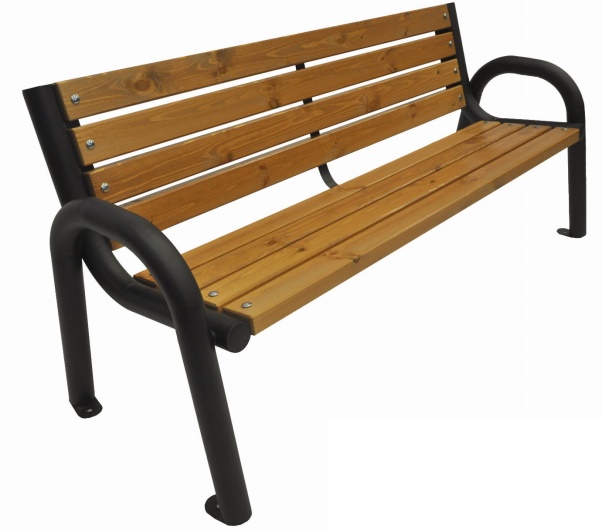 Miejsca dostawy i montażu:- Bożenkowo – 1 szt.,- Maksymilianowo – 2 szt.,- Niemcz – 10 szt.- Osielsko – 6 szt.,- Jarużyn – 1 szt. Zadanie 2: Dostawa i montaż ławek z oparciem o następujących parametrach:- długość całkowita: 175 cm,- wysokość siedziska: 43 cm,- głębokość siedziska: 40 cm,- wysokość oparcia: 40 cm,- wymiary deski: 45/70 mm,- stelaż ławki wykonany z grubych kształtowników 50 x 40,- elementy stalowe malowane proszkowo na kolor czarny,- siedzisko wykonane z drewna świerkowego w klasie A/B, szlifowane z 4 stron, fazowane krawędzie desek, charakteryzujące się w miarę możliwości jednolicie gładką powierzchnią. Sęki nie mogą być puste ani nie mogą wpływać na wytrzymałość deski,- deski zabezpieczone przed działaniem warunków atmosferycznych za pomocą impregnatu ochronno- dekoracyjnego w kolorze brąz, nałożonego w dwóch warstwach,- ławkę należy trwale osadzić w gruncie zapewniając jej trwałą stabilizację.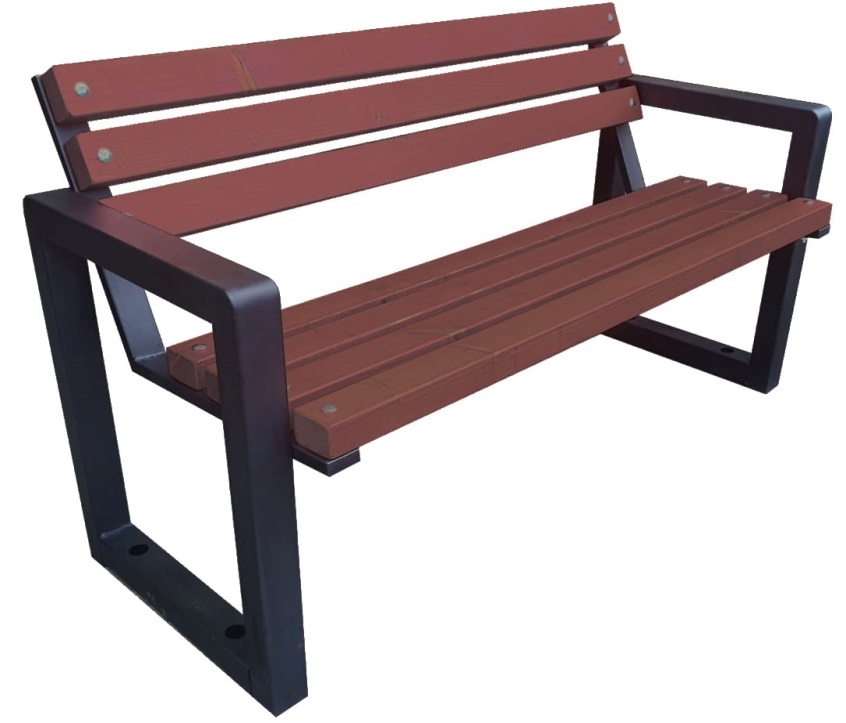 Miejsca dostawy i montażu:- Osielsko ul. Bałtycka (miasteczko rowerowe) – 2 szt.,Zadanie 3: Dostawa i montaż koszy na śmieci o następujących parametrach:- kosz stalowy, ocynkowany malowany proszkowo z daszkiem w kolorze jak na poniższej grafice,- opróżnianie kosza poprzez otwarcie daszku na zawiasie lub poprzez obrót/ odłączanie od słupka pojemnika bez użycia klucza,- słupek stalowy z rury #6 cm,- kosz wyposażony w wyjmowany ocynkowany wkład bez popielnicy o pojemności 30-35 l,- kosz należy trwale osadzić w gruncie zapewniając mu trwałą stabilizację,- Wykonawca może zaproponować inny model kosza, zbliżony wyglądem, wymiarami i kolorem.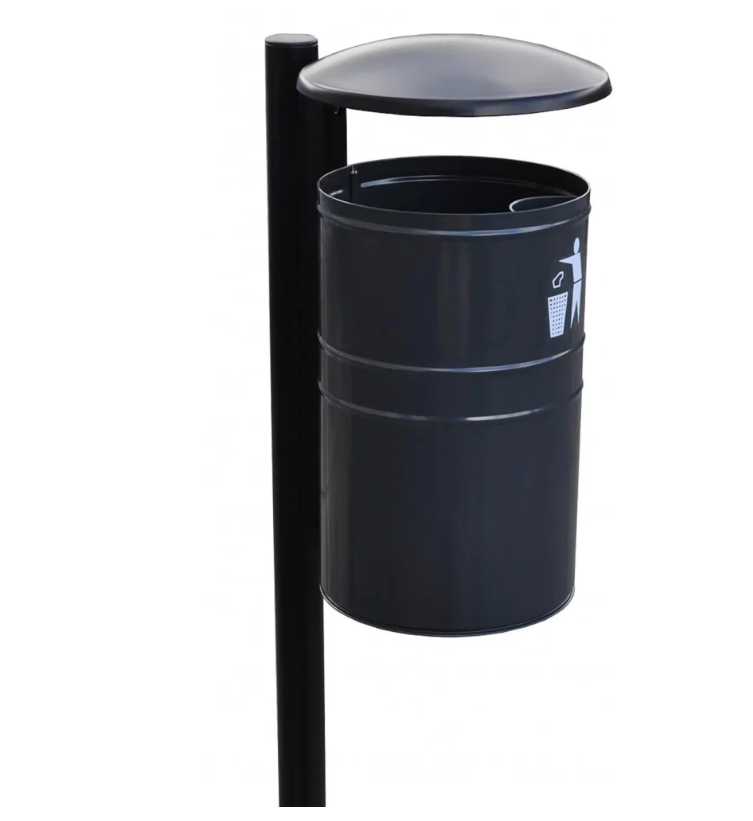 Miejsca dostawy i montażu:- kosz przy każdej nowo stawianej ławce (za wyjątkiem jednej ławki przy Ośrodku Zdrowia na ul. Centralnej w Osielsku oraz ławek w „miasteczku rowerowym” na ul. Bałtyckiej w Osielsku).UWAGA !  Szczegółowe lokalizacje montażu ławek i koszy znajdują się w załączniku nr 2, który stanowi integralną część niniejszego rozeznania cenowegoŁączna wielkość zamówienia: 22 szt. ławek parkowych, 19 szt. koszy na śmieci. Dostarczony asortyment musi być nowy i wykonany z materiałów wysokiej jakości.Termin realizacji: 2 miesiące od dnia podpisania umowyTermin składania ofert: 19 lipca 2024 r. do godz. 10:00. Oferty należy złożyć na załączonym formularzu ofertowym wraz z załącznikiem nr 1 – oświadczenie o wykluczeniu.Oferty należy przesłać elektronicznie na adres mail: justyna.janicka@osielsko.pl    Dodatkowe informacje można uzyskać pod nr tel. 052 324 18 76, 607 194 426 Kryterium oceny ofert: 100 % cena.Ze względu na ograniczone środki finansowe Zamawiający przewiduje możliwość zmniejszenia zakresu zamówienia.  Do niniejszego rozeznania cenowego nie stosuje się przepisów ustawy z dnia 11 września 2019 r. Prawo zamówień publicznych (tj. Dz. U. z 2023 r. poz. 1605 ze zm.) zgodnie z art. 2 ust. 1 pkt 1 tejże ustawy.Zamawiający zastrzega sobie prawo unieważnienia niniejszego postępowania na każdym etapie bez podania przyczyny.